Guía de autoaprendizaje N°19 Educación Física y Salud6° BásicoNombre____________________________________________ Curso_______ Fecha_____AutocuidadoEncierra en un círculo, las personas que están realizando una acción de AUTOCUIDADO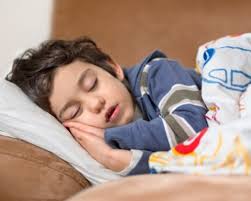 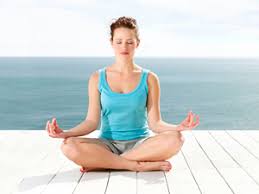 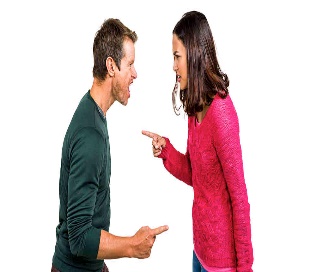 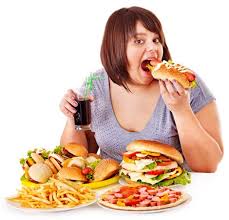 Observa y responde:                                                     ¿Qué puede suceder?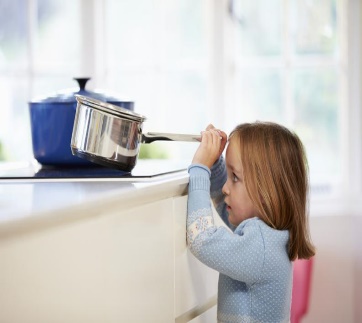 		____________________________________________		____________________________________________		¿Qué medida de autocuidado debe aplicar?		____________________________________________		____________________________________________                                                    ¿Qué puede suceder?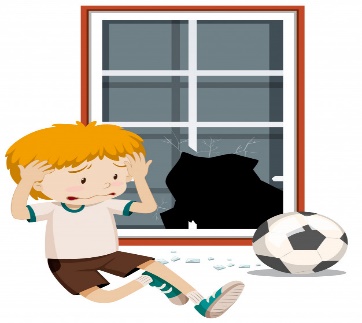 		____________________________________________		____________________________________________		¿Qué medida de autocuidado debe aplicar?		____________________________________________		____________________________________________                                                       ¿Qué puede suceder?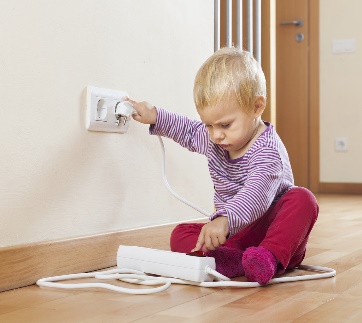 		____________________________________________		____________________________________________		¿Qué medida de autocuidado debe aplicar?		____________________________________________		____________________________________________Menciona cuatro acciones que debes hacer para aplicar el autocuidado._______________________________________________________________._______________________________________________________________._______________________________________________________________._______________________________________________________________.Completa según corresponda:Une con una línea según corresponda: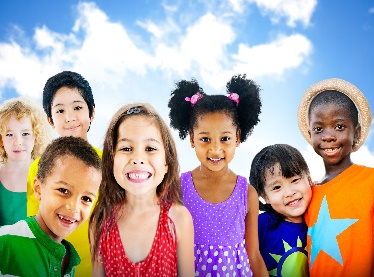 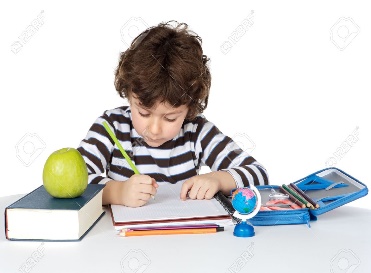 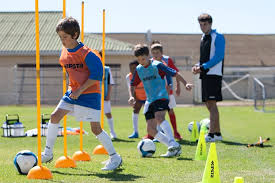 Responde con una V si es Verdadero o con una F si es Falso._____  El autocuidado es diferente para cada uno de nosotros._____  El autocuidado solo debemos aplicarlo en situaciones de riesgo.Menciona un ejemplo para los cuatro aspectos en los cuales se lleva a cabo el autocuidado__________________________________.__________________________________.__________________________________.__________________________________.Tipo de AutocuidadoActividades que realizoActividades que puedo implementarAutocuidado FísicoAutocuidado EmocionalAutocuidado SocialAutocuidado IntelectualAutocuidado Espiritual